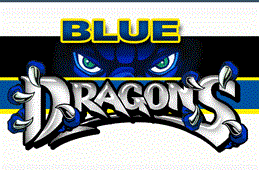 Trigonometry			             Bev HoweWeek 31                    				April 3 – April 7MondayTuesdayTuesdayTuesdayWednesdayThursdayFridayObjective(S)(what DO I WANT sTUDENTS TO knOW/)To find the range and domain of a functionTo find the range and domain of a functionTo find the range and domain of a functionTo find the range and domain of a functionTo perform operations with functions.To perform operations with functions.To check student understanding of compositesInTRUCTIONAL mETHODS (hOW AM i GOING TO inSTRUCT/)Example problems over range and domain and evaluating functionsContinue with problems over range and domain and evaluating functionsContinue with problems over range and domain and evaluating functionsContinue with problems over range and domain and evaluating functionsShow examples of composite functionsp. 15 - 16Do a few examples on the board of compositesCorrect problems p. 17 – 18Answer questions before quizAsSESSMENTHow will I assess LearningAssign p. 1017 – 37 oddWorksheet 1.1Quiz WednesdayWorksheet 1.1Quiz WednesdayWorksheet 1.1Quiz WednesdayQuiz 1.1Assign p. 17-1811- 19 oddQuiz 1.2CLOSURERead section 1.3 Evaluating functionsQuiz Friday